СООБЩЕНИЕ о возможном установлении публичного сервитута1. Наименование уполномоченного органа, которым рассматривается ходатайство об установлении публичного сервитута:Администрация Новгородского муниципального района Новгородской области2. Цель установления публичного сервитута: эксплуатация, капитальный ремонт объектов электросетевого хозяйства, их неотъемлемых технологических частей, необходимых для организации электроснабжения населения, подключения (технологического присоединения) к сетям инженерно-технического обеспечения, в целях безопасной эксплуатации объектов электросетевого хозяйства, а именно:1) ВЛ-0,4 кВ Л-1 от КТП Слутка-5;2) ВЛИ-0,4 кВ Л-3 от КТП Пятница-19 (отпайка от опоры №31)3) ВЛИ-0,4 кВ Л-3 от КТП Кирилловское Сельцо-3 (от оп. № 11);4) ВЛИ-0,4 кВ Л-1 от КТП-Волховец-8 (от опоры № 16).3. Адрес и иное описание местоположение земельного участка, в отношении которого испрашивается публичный сервитут: Новгородская область, Новгородский район, Савинское сельское поселение.4. Адрес, по которому заинтересованные лица могут ознакомиться с поступившим ходатайством об установлении публичного сервитута и прилагаемым к нему описанием местоположения границ публичного сервитута, подать заявления об учете прав на земельные участки, а также срок подачи указанных заявлений, время приема заинтересованных лиц для ознакомления с поступившим ходатайством об установлении публичного сервитута:Комитет по земельным ресурсам, землеустройству и градостроительной деятельности Администрации Новгородского муниципального района: Новгородская область, Великий Новгород, ул. Тихвинская, д. 7.График работы комитета по земельным ресурсам, землеустройству и градостроительной деятельности Администрации Новгородского муниципального района: понедельник - пятница: с 8 часов 30 минут до 17 часов 30 минут; перерыв на обед: с 13 часов 00 минут до 14 часов 00 минут, телефон для справок (8162)763564.Правообладатели земельных участков, в отношении которых испрашивается публичный сервитут, если их права не зарегистрированы в Едином государственном реестре недвижимости, в течение пятнадцати дней со дня опубликования данного сообщения подают в Администрацию Новгородского муниципального района (173014, Новгородская область, Великий Новгород, ул. Большая Московская, д. 78, адрес электронной почты: novrayon@yandex.ru) заявления об учете их прав (обременений прав) на земельные участки с приложением копий документов, подтверждающих эти права (обременения прав). В таких заявлениях указывается способ связи с правообладателями земельных участков, в том числе их почтовый адрес и (или) адрес электронной почты.Правообладатели земельных участков, подавшие такие заявления по истечении указанного срока, несут риски невозможности обеспечения их прав в связи с отсутствием информации о таких лицах и их правах на земельные участки. Такие лица имеют право требовать от обладателя публичного сервитута плату за публичный сервитут не более чем за три года, предшествующие дню направления ими заявления об учете их прав (обременений прав).5. Официальные сайты в информационно-телекоммуникационной сети «Интернет», на которых размещается сообщение о поступившем ходатайстве об установлении публичного сервитута:Официальный сайт Администрации Новгородского муниципального района www.novgorodskij-rayon.gosuslugi.ru6. Реквизиты решений об утверждении программ комплексного развития систем коммунальной инфраструктуры поселения, указанные в ходатайстве об установлении публичного сервитута:«Программа комплексного развития систем коммунальной инфраструктуры Савинского сельского поселения Новгородского муниципального района на период 2017-2030 годов», утвержденная постановлением Администрации Новгородского муниципального района от 11.10.2017 № 497.7. Официальные сайты в информационно-телекоммуникационной сети «Интернет», на которых размещается утвержденная программа комплексного развития систем коммунальной инфраструктуры поселения, которая указана в ходатайстве об установлении публичного сервитута:Официальный сайт Администрации Новгородского муниципального района www.novgorodskij-rayon.gosuslugi.ru8. Описание местоположения границ публичного сервитута.Прилагается к настоящему сообщению.9. Кадастровые номера земельных участков (при их наличии), в отношении которых испрашивается публичный сервитут:указаны в приложении 1-4 (по каждому из объектов)Приложение 1СХЕМА ГРАНИЦ РАЗМЕЩЕНИЯ ПУБЛИЧНОГО СЕРВИТУТАОбъект: ВЛ-0,4 кВ Л-1 от КТП Слутка-5	                               Местоположение: Новгородская область, Новгородский район, Савинское сельское поселение, Слутка д.Кадастровый квартал: 53:11:1500202Кадастровые номера земельных участков: 53:11:1500202:4, 53:11:1500202:85, 53:11:1500202:112, 53:11:1500202:136, 53:11:1500202:186, 53:11:1500202:192, 53:11:1500202:193, 53:11:1500202:194, 53:11:1500202:195, 53:11:1500202:199, 53:11:1500202:200, 53:11:1500202:216, 53:11:1500202:238, 53:11:1500202:242, 53:11:1500202:244, 53:11:1500202:247, 53:11:1500202:284, 53:11:1500202:294, 53:11:1500202:649, 53:11:1500202:689, 53:11:1500202:749, 53:11:1500202:755, 53:11:1500202:756Система координат: МСК-53 (Зона 2)Площадь сервитута: 3675 кв.мЛист 1/Листов 2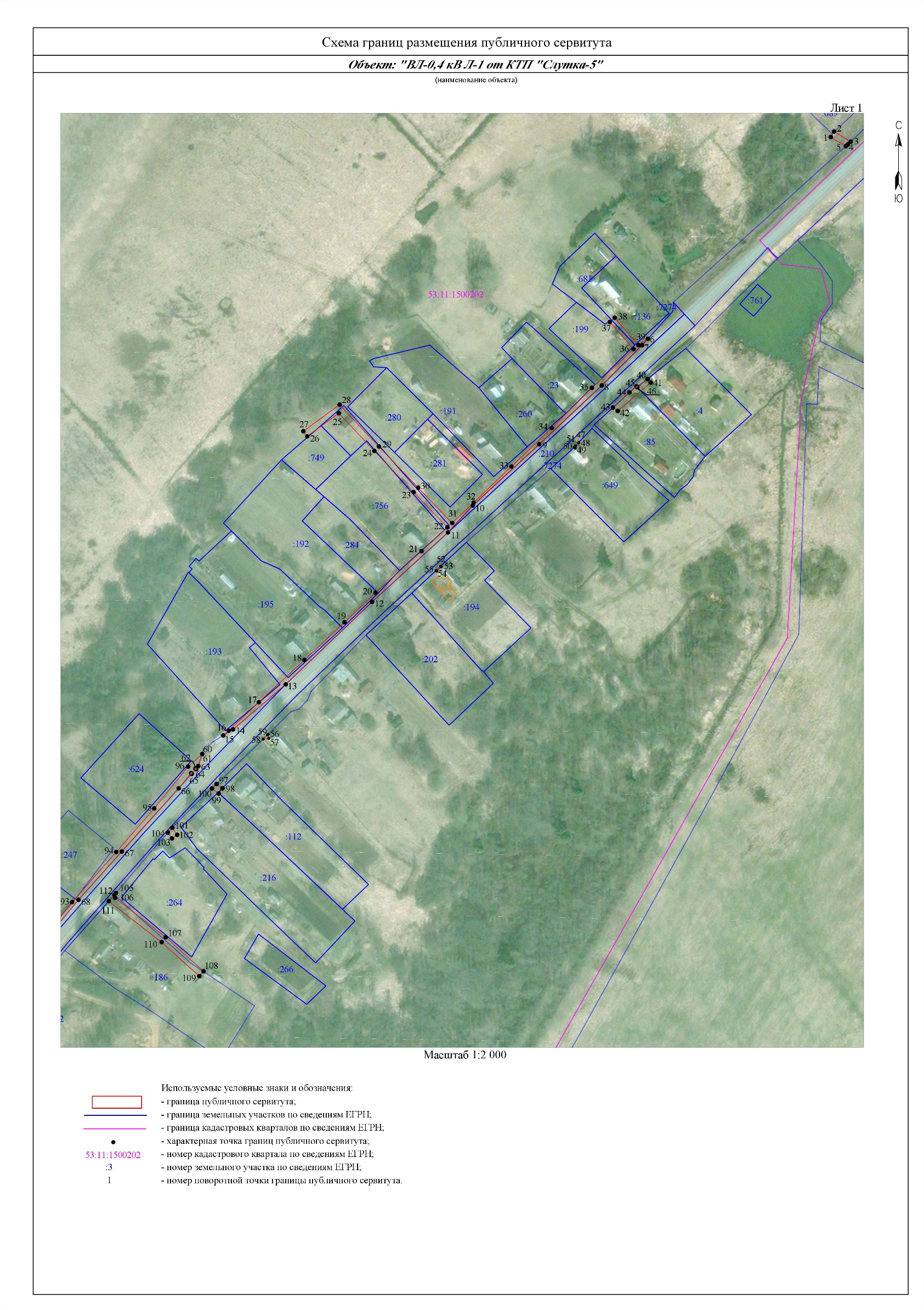 Лист 2/Листов 2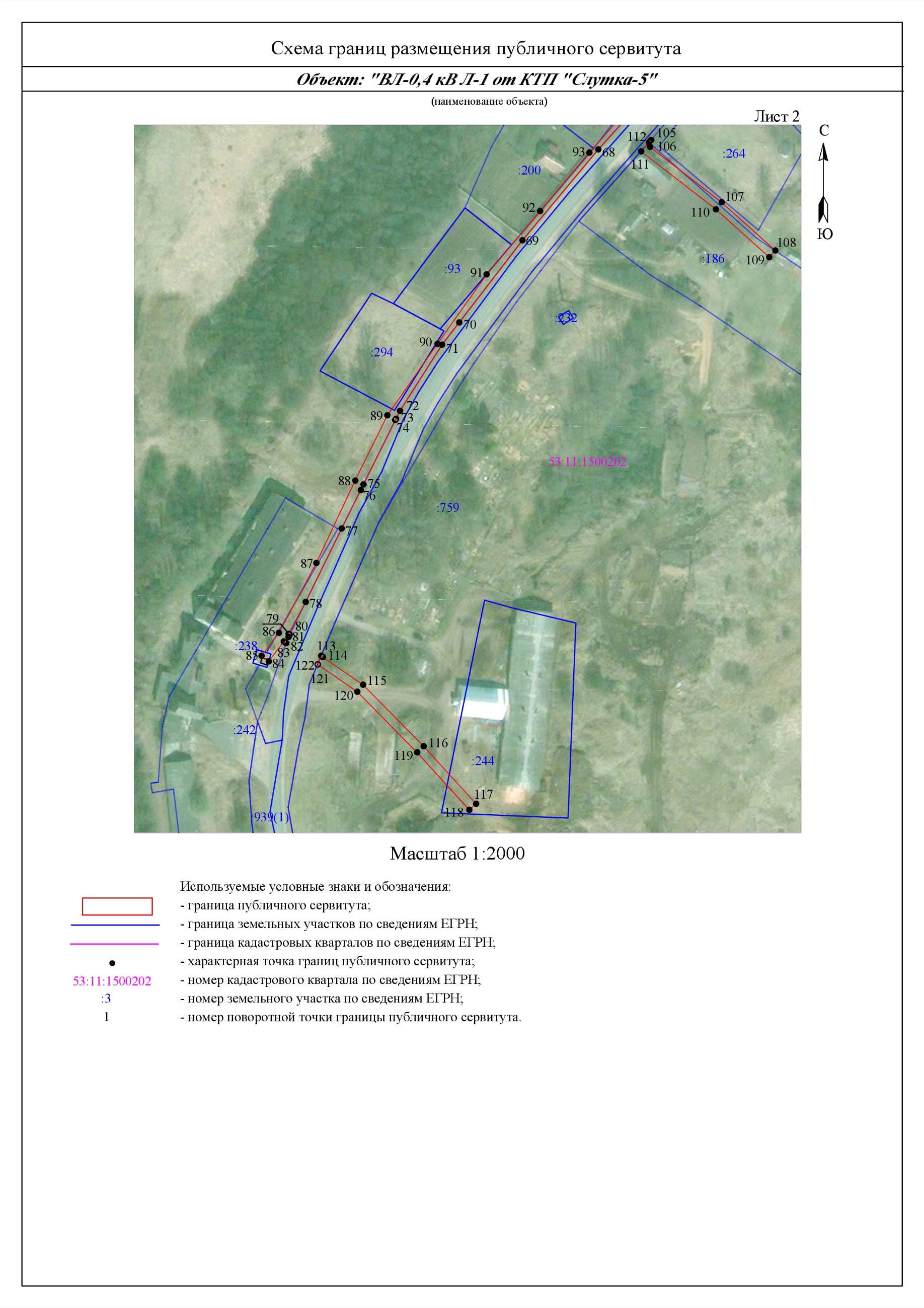 Приложение 2СХЕМА ГРАНИЦ РАЗМЕЩЕНИЯ ПУБЛИЧНОГО СЕРВИТУТАОбъект: ВЛИ-0,4 кВ Л-3 от КТП Пятница-19 (отпайка от опоры №31)	                               Местоположение: Новгородская область, Новгородский район, Савинское сельское поселение, д. ПятницаКадастровый квартал: 53:11:1200607Кадастровые номера земельных участков: -Система координат: МСК-53 (Зона 2)Площадь сервитута: 150 кв.м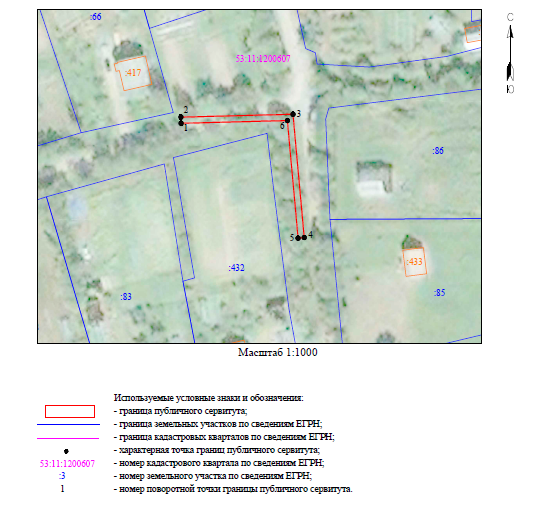 Масштаб 1:1000Используемые условные знаки и обозначения:Приложение 3СХЕМА ГРАНИЦ РАЗМЕЩЕНИЯ ПУБЛИЧНОГО СЕРВИТУТАОбъект: ВЛИ-0,4 кВ Л-3 от КТП Кирилловское Сельцо-3 (от оп. № 11)	                               Местоположение: Новгородская область, Новгородский район, Савинское сельское поселение, д. Кирилловское СельцоКадастровый квартал: 53:11:0300302Кадастровые номера земельных участков: 53:11:0300302:482, 53:11:0300302:543, 53:11:0300302:554Система координат: МСК-53 (Зона 2)Площадь сервитута: 239 кв.м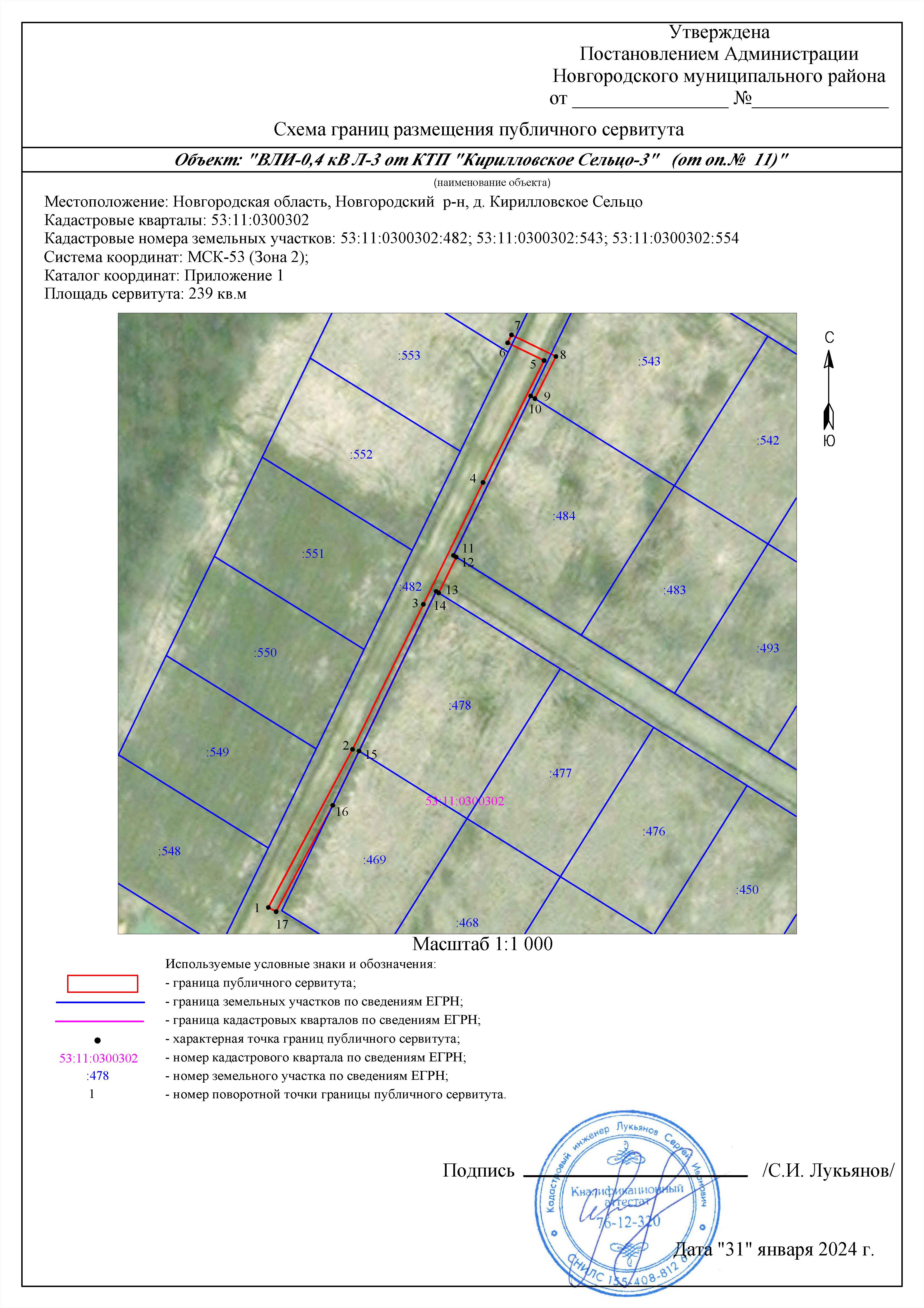 Масштаб 1:1000Используемые условные знаки и обозначения:Приложение 4СХЕМА ГРАНИЦ РАЗМЕЩЕНИЯ ПУБЛИЧНОГО СЕРВИТУТАОбъект: ВЛИ-0,4 кВ Л-1 от КТП-Волховец-8 (от опоры № 16)	                               Местоположение: Новгородская область, Новгородский район, Савинское сельское поселение, п. ВолховецКадастровый квартал: 53:11:0300104Кадастровые номера земельных участков: 53:11:0300104:333,  53:11:0300104:727Система координат: МСК-53 (Зона 2)Площадь сервитута: 564 кв.м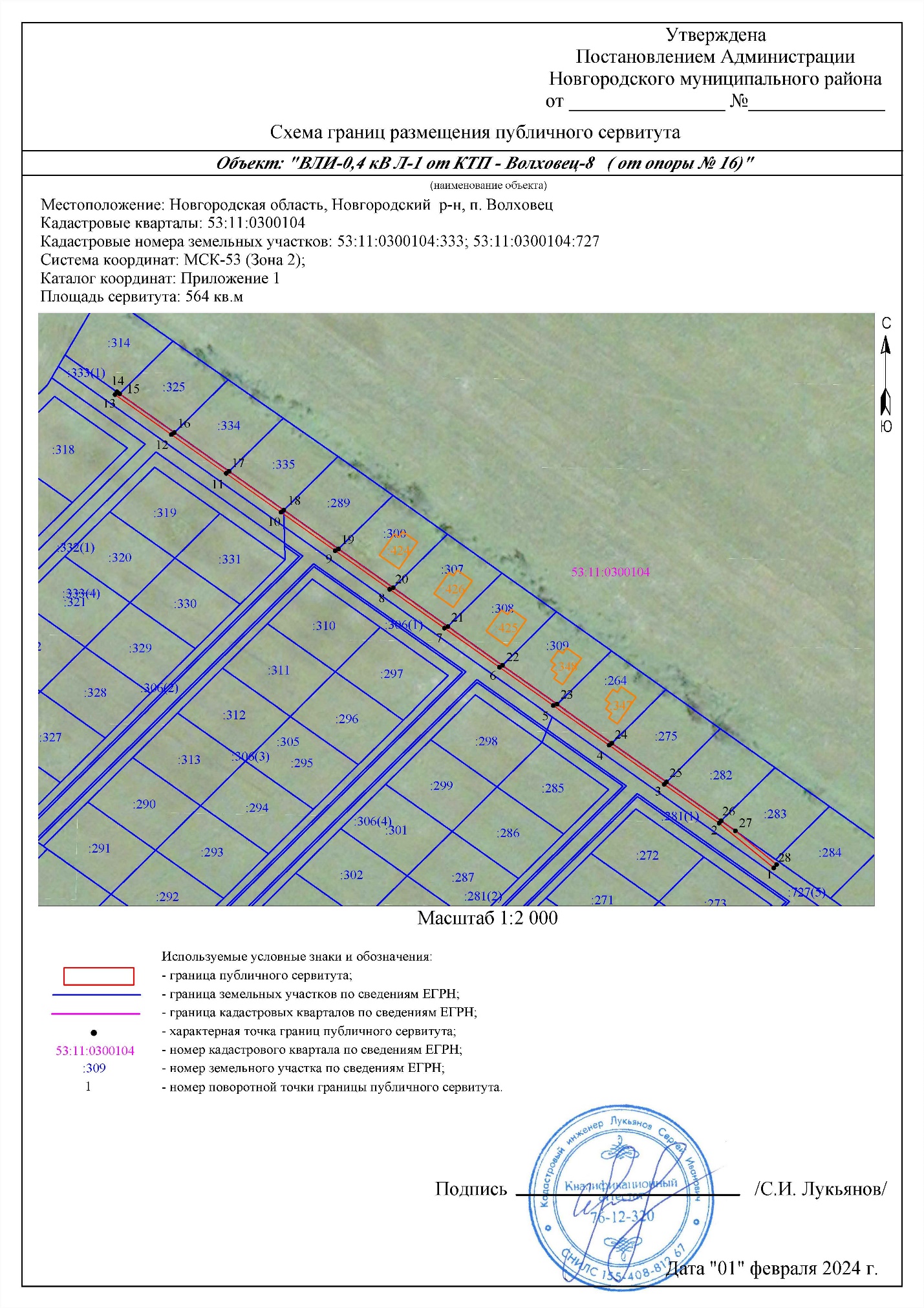 Масштаб 1:2000Используемые условные знаки и обозначения:ВЛ-0,4 кВ Л-1 от КТП Слутка-5ВЛ-0,4 кВ Л-1 от КТП Слутка-5ВЛ-0,4 кВ Л-1 от КТП Слутка-5ВЛ-0,4 кВ Л-1 от КТП Слутка-5Номер углаX, мY, мСредняя квадратическая погрешность характерной точкиКонтур 1Контур 1Контур 1Контур 11590 295,562 189 523,970,12590 299,072 189 526,090,13590 292,612 189 536,780,14590 290,832 189 534,900,15590 289,712 189 533,650,11590 295,562 189 523,970,1Контур 2Контур 2Контур 2Контур 26590 166,142 189 406,370,17590 162,072 189 402,660,18590 136,252 189 376,750,19590 098,452 189 336,520,110590 059,312 189 293,910,111590 041,942 189 277,850,112589 997,432 189 229,120,113589 944,512 189 173,600,114589 915,592 189 139,730,115589 911,732 189 133,430,116589 914,812 189 136,920,117589 933,082 189 156,350,118589 960,142 189 185,630,119589 984,342 189 211,390,120590 003,202 189 231,310,121590 029,992 189 260,880,122590 045,222 189 277,550,123590 067,812 189 255,770,124590 094,242 189 230,540,125590 118,492 189 207,680,126590 103,572 189 187,360,127590 106,882 189 184,930,128590 123,942 189 208,170,129590 097,072 189 233,520,130590 070,652 189 258,720,131590 048,022 189 280,550,132590 061,172 189 294,400,133590 084,232 189 318,590,134590 109,012 189 344,680,135590 134,702 189 370,440,136590 159,612 189 397,180,137590 176,972 189 381,940,138590 179,672 189 385,020,139590 162,172 189 400,390,16590 166,142 189 406,370,1Контур 3Контур 3Контур 3Контур 340590 140,392 189 406,170,141590 138,072 189 408,170,142590 119,862 189 386,980,143590 122,062 189 383,910,144590 131,762 189 394,540,145590 135,622 189 399,020,146590 135,112 189 399,540,140590 140,392 189 406,170,1Контур 4Контур 4Контур 4Контур 447590 099,582 189 361,890,148590 099,502 189 362,020,149590 096,082 189 359,760,150590 096,602 189 358,980,151590 097,462 189 359,870,147590 099,582 189 361,890,1Контур 5Контур 5Контур 5Контур 552590 020,302 189 273,210,153590 019,932 189 273,570,154590 017,052 189 270,650,155590 017,512 189 270,200,152590 020,302 189 273,210,1 Контур 6 Контур 6 Контур 6 Контур 656589 912,532 189 162,340,157589 909,852 189 162,690,158589 909,382 189 159,070,159589 912,092 189 161,890,156589 912,532 189 162,340,1 Контур 7 Контур 7 Контур 7 Контур 760589 899,772 189 119,910,161589 892,082 189 117,400,162589 890,472 189 115,570,163589 890,172 189 115,980,164589 887,112 189 113,210,165589 887,512 189 112,670,166589 877,792 189 104,780,167589 837,292 189 068,140,168589 806,332 189 040,410,169589 765,042 189 005,970,170589 727,792 188 977,220,171589 717,672 188 969,450,172589 687,622 188 950,300,173589 684,002 188 948,510,174589 683,472 188 948,140,175589 654,212 188 933,700,176589 651,702 188 932,510,177589 634,232 188 923,860,178589 600,842 188 907,490,179589 586,372 188 899,740,180589 586,042 188 900,230,181589 584,942 188 899,690,182589 582,152 188 898,670,183589 582,922 188 897,530,184589 573,912 188 890,740,185589 576,382 188 887,460,186589 586,822 188 895,330,187589 618,562 188 912,330,188589 655,992 188 930,000,189589 685,572 188 944,600,190589 718,042 188 967,300,191589 749,572 188 989,700,192589 778,332 189 014,010,193589 804,842 189 036,290,194589 836,982 189 064,660,195589 864,922 189 089,060,196589 891,742 189 110,820,160589 899,772 189 119,910,1Контур 8Контур 8Контур 8Контур 897589 880,582 189 129,170,198589 877,832 189 132,940,199589 874,522 189 130,520,1100589 877,692 189 126,170,197589 880,582 189 129,170,1 Контур 9 Контур 9 Контур 9 Контур 9101589 852,562 189 100,670,1102589 848,002 189 103,790,1103589 845,682 189 100,410,1104589 849,412 189 097,850,1101589 852,562 189 100,670,1Контур 10Контур 10Контур 10Контур 10105589 810,652 189 064,420,1106589 807,482 189 063,920,1107589 782,312 189 096,430,1108589 760,462 189 120,780,1109589 757,412 189 118,040,1110589 779,162 189 093,800,1111589 805,462 189 059,830,1112589 809,502 189 063,440,1105589 810,652 189 064,420,1 Контур 11 Контур 11 Контур 11 Контур 11113589 576,392 188 914,500,1114589 575,842 188 915,310,1115589 563,272 188 933,560,1116589 535,362 188 961,100,1117589 509,252 188 984,880,1118589 506,492 188 981,850,1119589 532,542 188 958,130,1120589 560,112 188 930,920,1121589 572,452 188 913,000,1122589 572,532 188 912,880,1113589 576,392 188 914,500,1Граница публичного сервитута53:11:1200607Граница и кадастровый номер кадастрового квартала:3Граница и обозначение земельного участка, сведения о котором внесены в ЕГРНВЛИ-0,4 кВ Л-3 от КТП Пятница-19 (отпайка от опоры №31)ВЛИ-0,4 кВ Л-3 от КТП Пятница-19 (отпайка от опоры №31)ВЛИ-0,4 кВ Л-3 от КТП Пятница-19 (отпайка от опоры №31)ВЛИ-0,4 кВ Л-3 от КТП Пятница-19 (отпайка от опоры №31)Номер углаX, мY, мСредняя квадратическая погрешность характерной точки1581 906,932 206 129,950,12581 908,932 206 129,900,13581 909,862 206 166,310,14581 869,782 206 169,950,15581 869,602 206 167,950,16581 907,812 206 164,490,11581 906,932 206 129,950,1Граница публичного сервитута53:11:0300302Граница и кадастровый номер кадастрового квартала:478Граница и обозначение земельного участка, сведения о котором внесены в ЕГРНВЛИ-0,4 кВ Л-3 от КТП Кирилловское Сельцо-3   (от оп.№  11)ВЛИ-0,4 кВ Л-3 от КТП Кирилловское Сельцо-3   (от оп.№  11)ВЛИ-0,4 кВ Л-3 от КТП Кирилловское Сельцо-3   (от оп.№  11)ВЛИ-0,4 кВ Л-3 от КТП Кирилловское Сельцо-3   (от оп.№  11)Номер углаX, мY, мСредняя квадратическая погрешность характерной точки1575 575,482 186 027,620,12575 611,382 186 046,740,13575 644,252 186 062,820,14575 671,922 186 076,370,15575 699,592 186 090,240,16575 703,612 186 081,970,17575 705,412 186 082,840,18575 700,512 186 092,930,19575 690,962 186 088,150,110575 691,542 186 087,210,111575 655,342 186 069,680,112575 654,962 186 070,290,113575 646,832 186 066,310,114575 647,192 186 065,740,115575 610,992 186 048,210,116575 598,692 186 042,250,117575 574,542 186 029,390,11575 575,482 186 027,620,1Граница публичного сервитута53:11:0300104Граница и кадастровый номер кадастрового квартала:309Граница и обозначение земельного участка, сведения о котором внесены в ЕГРНВЛИ-0,4 кВ Л-1 от КТП-Волховец-8 ( от опоры № 16)ВЛИ-0,4 кВ Л-1 от КТП-Волховец-8 ( от опоры № 16)ВЛИ-0,4 кВ Л-1 от КТП-Волховец-8 ( от опоры № 16)ВЛИ-0,4 кВ Л-1 от КТП-Волховец-8 ( от опоры № 16)Номер углаX, мY, мСредняя квадратическая погрешность характерной точки1581 491,902 183 966,780,12581 512,222 183 941,910,13581 529,882 183 917,000,14581 547,622 183 891,990,15581 565,582 183 866,650,16581 582,932 183 842,180,17581 600,692 183 817,130,18581 618,322 183 792,280,19581 635,862 183 767,530,110581 653,332 183 742,900,111581 670,972 183 718,020,112581 688,612 183 693,150,113581 706,772 183 667,530,114581 708,012 183 668,410,115581 707,132 183 669,660,116581 689,512 183 694,500,117581 671,892 183 719,340,118581 654,272 183 744,180,119581 636,652 183 769,020,120581 619,032 183 793,860,121581 601,412 183 818,700,122581 583,792 183 843,540,123581 566,172 183 868,380,124581 548,552 183 893,210,125581 530,932 183 918,050,126581 513,312 183 942,890,127581 508,782 183 949,280,128581 493,452 183 968,040,11581 491,902 183 966,780,1